高平市2021年部分学校公开招聘教师面试人员名单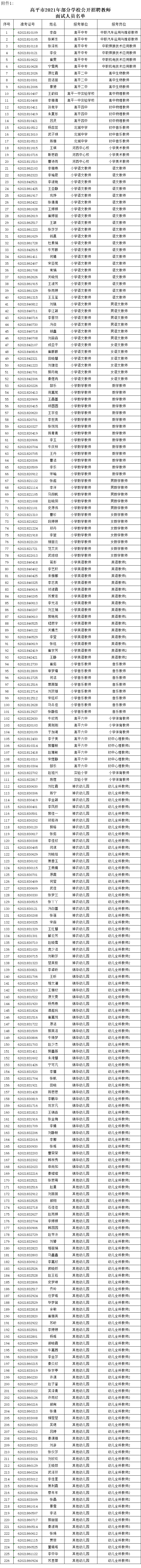 